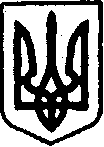 УКРАЇНАКЕГИЧІВСЬКА СЕЛИЩНА РАДАсмт Кегичівка Постійна комісія з  гуманітарних питань, фізичної культури та спорту, молодіжної політки, охорони здоров’я та соціального захисту населення ПРОТОКОЛ Засідання постійної комісії	28 квітня 2021  року						    смт Кегичівка                                                                                              Початок о 10.00 годині						           Малий зал засідань селищної радиПрисутні члени постійної комісії:ЧЕРНІКОВ Валентин Федорович  -  голова комісіїПІЧКА Оксана Олександрівна - заступник  головиКУЛАЧЕНКО Лілія Григорівна – секретарДАРМО Євгеній АндрійовичФЕДОРОВ Анатолій ПетровичЗАПРОШЕНІ:Світлана ШМАТЧЕНКО – начальник Відділу освіти, молоді та спорту Кегичівської селищної ради	ПОРЯДОК   ДЕННИЙ:Про внесення змін та доповнень до Комплексної програми соціального захисту населення Кегичівської селищної ради на 2021-2023 рокиПро внесення змін до Програми розвитку та підтримки спеціалізованої (вторинної)  медичної допомоги на базі комунального некомерційного підприємства Кегичівської селищної ради «Кегичівська центральна районна лікарня»Про внесення змін до Програми розвитку первинної медико-санітарної допомоги та підтримки комунального некомерційного підприємства Кегичівської селищної ради «Центр первинної медико-санітарної допомоги»Про схвалення мініпроєкту до участі в обласному конкурсі мініпроєктів «Ефективна медицина в громаді» у 2021 році та гарантування виділення коштів на співфінансуванняПро припинення юридичної особи КОМУНАЛЬНИЙ ЗАКЛАД «КРУТОЯРІВСЬКА ГІМНАЗІЯ» в результаті реорганізації шляхом приєднання до опорного закладу освіти Кегичівської селищної радиПро припинення Софіївської філії Комунального закладу «Кегичівський ліцей» Кегичівської селищної радиСЛУХАЛИ: 1. Про внесення змін та доповнень до Комплексної програми соціального захисту населення Кегичівської селищної ради на 2021-2023 рокиДоповідає:        ЧЕРНІКОВ Валентин Федорович  -  голова комісіїВнести до Комплексної програми соціального захисту населення Кегичівської селищної ради на 2021-2023 роки, затвердженої рішенням селищної ради від 24 грудня 2020 року № 72 «Про затвердження Комплексної програми соціального захисту населення Кегичівської селищної ради на 2021-2023 роки» (зі змінами)  зміни, а саме:- пункт 7 «Заходи щодо соціального захисту населення Кегичівської селищної ради на 2021-2023 роки» доповнити підпунктом 7.1.8 «Забезпечення соціального захисту населення Кегичівської громади» (субвенція обласному бюджету для виготовлення бланків посвідчень батьків багатодітної сім'ї та дитини з багатодітної сім'ї  у сумі 1252 грн.)Депутати уважно розглянули надані матеріали, поставили доповідачу низку запитань та обговорили дане питання.ВИРІШИЛИ:       Погодити проект рішення	Голосували: «за» – 5СЛУХАЛИ: 2. Про внесення змін до Програми розвитку та підтримки спеціалізованої (вторинної)  медичної допомоги на базі комунального некомерційного підприємства Кегичівської селищної ради «Кегичівська центральна районна лікарня»Доповідає:        ЧЕРНІКОВ Валентин Федорович  -  голова комісіїЗ метою забезпечення безперебійного функціонування комунального некомерційного підприємства Кегичівської селищної ради «Кегичівська центральна районна лікарня», керуючись статтями 4, 10, 25-26, 42, 46, 59 Закону України «Про місцеве самоврядування в Україні» необхідно внести зміни до Програми розвитку та підтримки спеціалізованої (вторинної) медичної допомоги на базі комунального некомерційного підприємства Кегичівської селищної ради «Кегичівська центральна районна лікарня», затвердженої рішенням VII сесії VIII скликання Кегичівської селищної ради від 26 лютого 2021 року № 265, доповнивши її розділом 9 «Протиепідемічні заходи щодо запобігання поширенню коронавірусу COVID-19» та пунктом 9.1. «Придбання засобів індивідуального захисту, дезінфікуючих розчинів, медичних виробів для забезпечення медичних працівників», орієнтовні обсяги фінансування на 2021 рік складатимуть 45 000 гривень.Загальна сума Програми збільшиться на 45 000 гривень і складатиме           6 012 578 гривень.Депутати уважно розглянули надані матеріали, поставили доповідачу низку запитань та обговорили дане питання.ВИРІШИЛИ:       Погодити проект рішення	Голосували: «за» – 5СЛУХАЛИ: 3. Про внесення змін до Програми розвитку первинної медико-санітарної допомоги та підтримки комунального некомерційного підприємства Кегичівської селищної ради «Центр первинної медико-санітарної допомоги»Доповідає:        ЧЕРНІКОВ Валентин Федорович  -  голова комісіїЗ метою забезпечення безперебійного функціонування комунального некомерційного підприємства Кегичівської селищної ради  «Центр первинної медико-санітарної допомоги», керуючись статтями 4, 10, 25-26, 42, 46, 59 Закону України «Про місцеве самоврядування в Україні» необхідно внести до Програми розвитку первинної медико-санітарної допомоги та підтримки комунального некомерційного підприємства Кегичівської селищної ради «Центр первинної медико-санітарної допомоги», затвердженої рішенням ІІ сесії VIII скликання Кегичівської селищної ради від 24 грудня 2020 року № 70 (зі змінами) наступні зміни, а саме:1.1. Розділ 3 «Зміцнення матеріально-технічної бази підприємства та його підрозділів та забезпечення безперебійної роботи Центру» доповнити підпунктом 3.3. «Придбання засобів індивідуального захисту, дезінфікуючі розчини, медичні вироби для забезпечення медичних працівників», орієнтовні обсяги фінансування на 2021 рік складатимуть 40 000 гривень.1.2.  Розділ 4 «Розвиток первинної медико-санітарної допомоги жителям Кегичівської селищної ради» доповнити підпунктом 4.3. «Впровадження місцевих стимулів з метою мотивації праці медичних працівників», орієнтовні обсяги фінансування на 2021 рік складатимуть 122 610 гривень.2. Загальна сума Програми збільшиться на 162 610 гривень і складатиме 3 939 231 гривня.Депутати уважно розглянули надані матеріали, поставили доповідачу низку запитань та обговорили дане питання.ВИРІШИЛИ:       Погодити проект рішення	Голосували: «за» – 5СЛУХАЛИ: 4. Про схвалення мініпроєкту до участі в обласному конкурсі мініпроєктів «Ефективна медицина в громаді» у 2021 році та гарантування виділення коштів на співфінансуванняДоповідає:        ЧЕРНІКОВ Валентин Федорович  -  голова комісіїЗ метою розвитку медицини в громаді, враховуючи рішення XXVI сесії VІІ скликання Харківської обласної ради від 15 жовтня 2020 року №1346-VII «Про запровадження обласного конкурсу мініпроєктів «Ефективна медицина в громаді» та затвердження Положення про нього» та рішення Конкурсної комісії обласного конкурсу мініпроєктів «Ефективна медицина в громаді» від 07 квітня 2021 року №1,  керуючись статтями  4, 10, 25-26, 42, 46, 59 Закону України «Про місцеве самоврядування в Україні», необхідно надати згоду на участь в обласному конкурсі  мініпроєктів «Ефективна медицина в громаді» у 2021 році та схвалити мініпроєкт «Доступна та ефективна система вторинної медичної допомоги на просторі Кегичівської селищної ради».В разі перемоги мініпроєкту «Доступна та ефективна система вторинної медичної допомоги на просторі Кегичівської селищної ради»  в обласному конкурсі  мініпроєктів «Ефективна медицина в громаді» у 2021 році, гарантувати співфінансування цього мініпроєкту   з бюджету Кегичівської селищної ради.Депутати уважно розглянули надані матеріали, поставили доповідачу низку запитань та обговорили дане питання.ВИРІШИЛИ:       Погодити проект рішення	Голосували: «за» – 5СЛУХАЛИ: 5. Про припинення юридичної особи КОМУНАЛЬНИЙ ЗАКЛАД «КРУТОЯРІВСЬКА ГІМНАЗІЯ» в результаті реорганізації шляхом приєднання до опорного закладу освіти Кегичівської селищної радиДоповідає:        Світлана ШМАТЧЕНКО – начальник Відділу освіти, молоді та спорту Кегичівської селищної радиЗ метою забезпечення умов для рівного доступу громадян до якісної освіти, підвищення ефективності заходів щодо розвитку галузі освіти в громаді, відповідно до вимог статтями  80, 81, 104, 105-108 Цивільного кодексу України,              стаття 59 Господарського кодексу України,  статтями  14, 15, 17 Закону України                    «Про державну реєстрацію юридичних осіб та фізичних осіб - підприємців», керуючись статтями 4, 10, 25, 26, 42, 46, 59 Закону України «Про місцеве самоврядування в Україні», законами України «Про освіту», «Про повну загальну середню освіту», відповідно до постанови Кабінету Міністрів України від 19 червня 2019 року №532 «Про затвердження Положення про опорний заклад освіти» ( зі змінами),  Кегичівська селищна рада є необхідність припинити юридичну особу КОМУНАЛЬНИЙ ЗАКЛАД «КРУТОЯРІВСЬКА ГІМНАЗІЯ» КЕГИЧІВСЬКОЇ СЕЛИЩНОЇ РАДИ (код ЄДРПОУ 23329292) в результаті реорганізації шляхом приєднання до опорного закладу КОМУНАЛЬНИЙ ЗАКЛАД «КЕГИЧІВСЬКИЙ ЛІЦЕЙ» КЕГИЧІВСЬКОЇ СЕЛИЩНОЇ РАДИ з отриманням  статусу філії.Депутати уважно розглянули надані матеріали, поставили доповідачу низку запитань та обговорили дане питання.ВИРІШИЛИ:       Погодити проект рішення	Голосували: «за» – 5СЛУХАЛИ: 6. Про припинення Софіївської філії Комунального закладу «Кегичівський ліцей» Кегичівської селищної радиДоповідає:        Світлана ШМАТЧЕНКО – начальник Відділу освіти, молоді та спорту Кегичівської селищної радиЗ метою впорядкування діяльності закладів освіти на території Кегичівської селищної ради, враховуючи  лист Відділу освіти, молоді та спорту Кегичівської селищної ради щодо ліквідації Софіївської філії Комунального закладу «Кегичівський ліцей» Кегичівської селищної ради від 06 квітня 2021 року №284, керуючись статтею 66 Закону України   «По освіту», статтею 12 Закону України «Про повну загальну середню освіту» та статтями 4,10,25-26,42,46,59 Закону України «Про місцеве самоврядування в Україні», Кегичівська селищна рада потрібно припинити Софіївську філію Комунального закладу «Кегичівський ліцей» Кегичівської селищної ради (далі – філія) шляхом ліквідації                              з 31 серпня 2021 року.Депутати уважно розглянули надані матеріали, поставили доповідачу низку запитань та обговорили дане питання.ВИРІШИЛИ:       Погодити проект рішення	Голосували: «за» – 5Голова комісії                                                            Валентин ЧЕРНІКОВ  Секретар                                                                     Лілія КУЛАЧЕНКО  